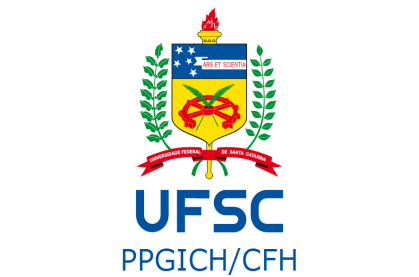 UNIVERSIDADE FEDERAL DE SANTA CATARINACENTRO DE FILOSOFIA E CIÊNCIAS HUMANASPROGRAMA DE PÓS-GRADUAÇÃO INTERDISCIPLINAR EM CIÊNCIAS HUMANAS - DOUTORADOCAMPUS UNIVERSITÁRIO REITOR JOÃO DAVID FERREIRA LIMA - TRINDADE CEP: 88.040-900 - FLORIANÓPOLIS - SCFORMULÁRIO DE MATRÍCULA EM DISCIPLINA ISOLADAAno/Semestre: _______/_______Solicito matricula na(s) disciplina(s) abaixo relacionada(s):Nome: ______________________________________________________________RG:___________________       CPF:      _____________________Data de nascimento: _____/_____/_____ Nome da Mãe: ____________________________________________Nacionalidade: __________________________Natural: Cidade _________________________________ Estado: ___________E-mail: ___________________________________________Formação Acadêmica:Curso: ___________________________________________________________Instituição: ________________________________________________________Data da conclusão: _____/_____/_____Cidade: ___________________________ UF _____ País: _____________________Matrícula em disciplinas isoladas (aluno/a especial):Podem se inscrever nesta modalidade: mestres e pós-graduandos de outras universidades (stricto sensu). O aluno interessado em realizar matrícula nesta modalidade deve entrar em contato direto com o professor da disciplina e, se for autorizado a matricular-se, deverá enviar preferencialmente por e-mail à secretaria nos dias da matrícula: formulário preenchido e assinado, cópia do RG/CPF e diploma de mestrado (ou, se estiver com mestrado inconcluso, comprovante de matrícula).A autorização do professor da disciplina pode ser com a assinatura no formulário ou mesmo o encaminhamento de um e-mail de autorização à Secretaria do Programa. Não serão realizadas matrículas isoladas após as datas de matrícula e de ajuste de matrícula. CÓDIGO                                        DISCIPLINAAlunos/as de pós-graduação de outros programas de UFSC deverão solicitar matrícula isolada nas disciplinas do PPGICH somente nas secretarias de seus respectivos programas.